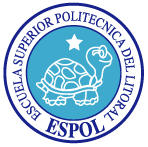 Nombre:   ________________________________________simplificar la expresión , se obtiene:Un albañil puede construir una pared en 4 horas y otro albañil puede hacer el mismo trabajo en 3 horas.  Si ambos albañiles trabajan simultáneamente, entonces el tiempo en que tardarán en construir la pared, es: horas horas horas horas horasAl preguntarle a un aficionado a las matemáticas sobre su edad, contestó: “Si al triple de la edad que tendré dentro de tres años, se le resta el triple de la edad que tuve hace tres años, se obtendrá la edad que tengo actualmente.”  Entonces la edad del aficionado a las matemáticas es:21 años24 años20 años18 años15 añosSi los conjuntos  son subconjuntos cualesquiera de un conjunto referencial , entonces es VERDAD que:Si , entonces Si ,  , entonces La región sombreada del gráfico adjunto representa al conjunto  es el conjunto vacío.Si  y , entonces Si en el gráfico adjunto, CB es un arco con centro en A y los segmentos AD y DB tienen longitud igual a 1u, entonces la longitud del segmento  es: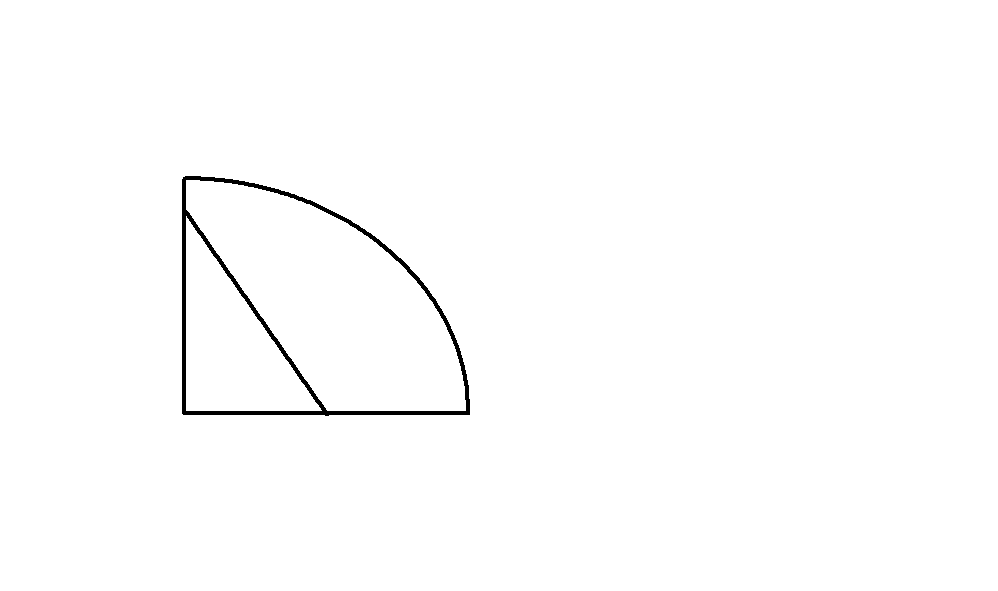 u.u.2u.u.u.Identifique la proposición VERDADERA: es una función inyectiva si y sólo  es una función par si y sólo si  es una función impar si y sólo si  es una función sobreyectiva si y sólo si  es una función acotada si y sólo si Si  y se tiene los predicados  y , entonces es VERDAD que:Un valor de k para que el cociente  sea un número real, es:El valor numérico de la expresión   es:Sea  y el predicado , entonces la suma de los elementos dees:Una de las siguientes proposiciones es VERDADERA, identifíquelaSi  tal que  , entonces .La matriz   es inversible.Si  y  son matrices antisimétricas, entonces la matriz  es antisimétrica.Si en un sistema de ecuaciones lineales homogéneo, el número de ecuaciones es mayor que el número de incógnitas, entonces el sistema es inconsistente.Si  y , entonces . Si R es la región del plano cartesiano que corresponde al conjunto solución del sistema de inecuaciones  , entonces es VERDAD que:El área de la región R es 1/2.El área de la región R es 1.La región R está contenida en el segundo cuadrante.El perímetro de la región R es .El perímetro de la región R es 2.Una de las siguientes proposiciones es FALSA, identifíquelaDos triángulos congruentes, también son semejantes.Si en el segmento     				               , entonces .Si la medida en grados de dos ángulos suplementarios están en la razón 5/4, entonces la medida en grados del menor de ellos está en el intervalo Sean la recta  y la circunferencia , entonces es VERDAD que:La recta es tangente a la circunferencia.La recta es secante a la circunferencia y contiene al centro.La recta es secante a la circunferencia y no contiene al centro.La recta y la circunferencia no se intersecan.El área del triángulo que forma la recta con los ejes de coordenadas positivas es la mitad del área de la circunferencia.Si H1  y  H2 son las hipótesis de un razonamiento:			H1: Me compraré un computador sólo si ahorro lo suficiente.		H2: Ahorro lo suficiente pero no me voy de vacaciones.Entonces una conclusión para que el razonamiento no sea válido es:No me compraré un computador o ahorro lo suficiente.Me voy de vacaciones y ahorro lo suficiente.Ahorro lo suficiente.No me voy de vacaciones.No es verdad que si ahorro lo suficiente me voy de vacaciones.Si  y  son funciones de  en , cuyas reglas de correspondencia son respectivamente  y   y  , entonces es VERDAD que:Una de las siguientes proposiciones es VERDADERA, identifíquela:Considerando las proposiciones  a: “los delfines son mamíferos”   y   b: ”los peces viven en el agua”; la traducción al lenguaje formal de la proposición “los delfines son mamíferos sólo si los peces viven en el agua” es  .El enunciado: “2 es par y ” es una proposición.Si  es una proposición falsa, entonces la proposición  es verdadera.Si la recíproca de la proposición “Si hay vida en la luna, hay oxígeno en la luna” es verdadera, entonces se puede afirmar que es necesario que haya oxígeno en la luna para que haya vida en la luna.La contrarrecíproca de la proposición “La radiación ultravioleta es más fuerte porque la capa de ozono es más delgada”, es “Si la radiación ultravioleta es más fuerte, entonces la capa de ozono es más delgada” Si la figura adjunta es un cubo, entonces la medida en grados del ángulo AGF es:150º120º90º75º60ºLa figura ABCD es un cuadrado cuyos lados miden ; B y D son los centros de los arcos AC, mientras que el centro de la circunferencia es O, entonces es VERDAD que:El área de la región sombreada es mayor a  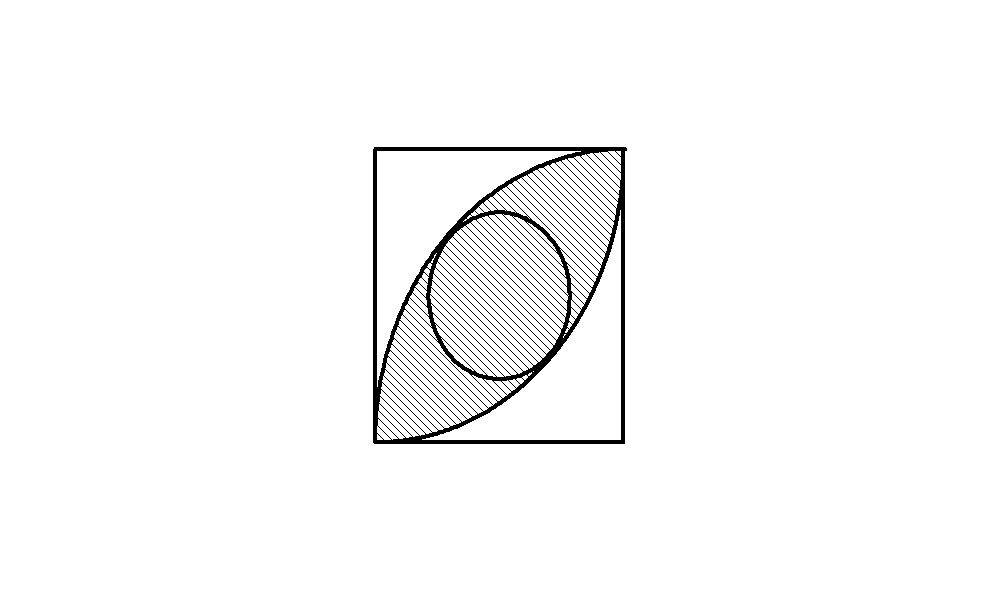 El área de la región sombreada está en el intervalo El perímetro de la región sombreada es El perímetro de la región sombreada es mayor que  El área del círculo es En un cilindro circular recto, la superficie lateral es un cuadrado de área igual a , entonces el volumen del cilindro es: